We believe this policy should be a working document that is fit for purpose, represents the school ethos, enables consistency and quality across the school and is related to the following legislation:The following documentation is also related to this policy:Dealing with Allegations of Abuse against Teachers and other Staff: Guidance for Local Authorities, Headteachers, School Staff, Governing Bodies and Proprietors of Independent Schools (DfE)Equality Act 2010: Advice for Schools (DfE)Keeping Children Safe in Education: Statutory Guidance for Schools and Colleges (DfE)Sun Protection (HSE)Working Together to Safeguard Children: A Guide to Inter-agency Working to Safeguard and Promote the Welfare of ChildrenRace Disparity Audit - Summary Findings from the Ethnicity Facts and Figures Website (Cabinet Office)We acknowledge the importance of sun protection and we want pupils and school personnel to enjoy the sun safely.We are aware that skin cancer is one of the most common cancers in the United Kingdom, that most skin cancers are caused by UV radiation from the sun and that sunburn in childhood can double the chance of skin cancer in later life. We believe we have a duty to ensure the safety of pupils and school personnel from the harmful ultraviolet rays in sunlight during the school day by making them aware of the need of protection from the sun. We aim to develop a working and learning environment that will enable pupils and school personnel to stay safe in the sun.We actively encourage school personnel to keep covered up especially at lunch time when the sun is at its hottest, to use sunscreen Sun Protection Factor 15, to stay in the shade, wear a hat, drink plenty of water and to check their skin regularly.We wish to work closely with the School Council and to hear their views and opinions as we acknowledge and support Article 12 of the United Nations Convention on the Rights of the Child that children should be encouraged to form and to express their views.We all have a responsibility to ensure equality permeates in to all aspects of school life and that everyone is treated equally irrespective of age, disability, gender reassignment, marriage and civil partnership, pregnancy and maternity, race, religion or belief, sex and sexual orientation. We want everyone connected with this school to feel safe, secure, valued and of equal worth.We believe it is essential that this policy clearly identifies and outlines the roles and responsibilities of all those involved in the procedures and arrangements that is connected with this policy.AimsTo create a working and learning environment that provides sun safety for pupils and school personnel.To ensure that pupils, school personnel and parents are aware of the protection procedures for sun safety.To have in place health and safety control measures.To ensure compliance with all relevant legislation connected to this policy.To work with other schools and the local authority to share good practice in order to improve this policy.Responsibility for the Policy and ProcedureRole of the Governing BodyThe Governing Body has:delegated powers and responsibilities to the Headteacher to ensure all school personnel  and visitors to the school are aware of and comply with this policy;delegated powers and responsibilities to the Headteacher to ensure that sun safety procedures are in place;provided funding for the purchase of adequate sun safety resources;responsibility for ensuring that the school complies with all equalities legislation;nominated a designated Equalities governor to ensure that appropriate action will be taken to deal with all prejudice related incidents or incidents which are a breach of this policy; responsibility for ensuring this policy and all policies are maintained and updated regularly;make effective use of relevant research and information to improve this policy;responsibility for ensuring all policies are made available to parents;the responsibility of involving the School Council in: determining this policy with the Governing Body;discussing improvements to this policy during the school year;reviewing the effectiveness of this policy with the Governing Bodynominated a link governor to:visit the school regularly; work closely with the Headteacher and the coordinator;ensure this policy and other linked policies are up to date;ensure that everyone connected with the school is aware of this policy;report to the Governing Body each year responsibility for the effective implementation, monitoring and evaluation of this policy.Role of the HeadteacherThe Headteacher will:work in conjunction with the Senior Leadership Team to ensure all school personnel, pupils and parents are aware of and comply with this policy;ensure risk assessments are:in place and cover all aspects of this policy;accurate and suitable;reviewed annually;easily available for all school personnel.have in place the following health and safety control measures:Parents apply sun screen to their children before school.Pupils encouraged to wear appropriate clothing such as hats/caps and light weight clothing during hot weather.School personnel to act as role models.Pupils encouraged to drink more water during hot weather.Supplies of drinking water readily available in school.Pupils are required to bring their own water drinking bottles to school.Pupil allowed to drink water during lessons.Pupils encouraged to stay out of the sun of hot days.Shaded areas created under trees and easily erected sun shades.All forms of outside activities during hot sunny weather postponed until cooler periods of the day or week.Safe sun procedures in place for those children with fair or freckled skin, fair hair and light coloured eyes, and those with a large number of moles.Monitoring and review procedures in place to ensure safe procedures continue.provide annual sun safety awareness training sessions for school personnel and parents;inform pupils of the need for sun safety by including it in the curriculum and through assemblies;purchase adequate sun safety resources and keep up to date with new developments and resources;periodically communicate with the school community via weekly letters and the school website of the need for sun safety;have due regard to his/her own health and wellbeing and will wear appropriate sun protection clothing and sun lotion at the appropriate times;organise a series of safeguarding and child protection workshops to ensure parents are aware of:Keeping Children Safe in Education: Statutory Guidance for Schools and Colleges Working Together to Safeguard Children: A Guide to Inter-agency Working to Safeguard and Promote the Welfare of Children the Safeguarding and Child Protection policysafeguarding procedures in place;all safeguarding policies;their role in safeguarding and child protectionwork closely with the link governor and coordinator;provide leadership and vision in respect of equality;make effective use of relevant research and information to improve this policy;provide guidance, support and training to all staff;monitor the effectiveness of this policy by: monitoring learning and teaching through observing lessonsmonitoring planning and assessmentspeaking with pupils, school personnel, parents and governorsRole of the CoordinatorThe Health and Safety Representative will:carry out regular inspections of premises and school activities;assist in carrying risk assessments;investigate potential hazards, employee complaints, accidents and dangerous occurrences;make representation to employers and others on health and safety matters arising;provide information and guidance to school personnel;lead the development of this policy throughout the school;work closely with the Headteacher and the nominated governor;make effective use of relevant research and information to improve this policy;provide guidance and support to all staff;provide training for all staff on induction and when the need arises regarding;keep up to date with new developments and resources;review and monitor;Role of School PersonnelSchool personnel must:comply with this policy;attend awareness training sessions on the importance of sun safety;include sun safety into their curriculum planning;hold outdoor activities in shaded areas;encourage pupils to use shaded areas during breaktimes, lunchtimes, sporting activities and educational visits;encourage pupils to:drink more water in hot weather;wear appropriate clothing for sun protection;wear a hat during outside activity;apply sunscreen before they come to school;not apply sunscreen to pupils bodies;have due regard to their own health and wellbeing and will wear appropriate sun protection clothing and sun lotion at the appropriate times;be aware of all other linked policies;maintain high standards of ethics and behaviour within and outside school and not to undermine fundamental British values;work in partnership parents and carers keeping them up to date with their child's progress and behaviour at school;implement the school’s equalities policy and schemes;report and deal with all incidents of discrimination;attend appropriate training sessions on equality;report any concerns they have on any aspect of the school community.Role of ParentsParents must:be aware of this policy;provide appropriate sun protection clothing for their children such as wide-brimmed or legionnaire style hats and school uniform tops that cover their shoulders;be encouraged to apply to their children high factor sunscreen (minimum SPF15) before school;show their children how to apply sunscreen themselves during the school day;be encouraged to attend sun safety workshops;be encouraged to speak to their children about the importance of sun safety;be asked to take part periodic surveys conducted by the school;support the school Code of Conduct and guidance necessary to ensure smooth running of the school.Role of PupilsPupils must:be aware of the importance of sun safety;wear sun protection head wear and clothing;be encouraged to use shady areas of the school grounds;bring to school their own clearly labelled water bottle and drink more water in hot weather;be able to apply high factor sunscreen;listen carefully to all instructions given by the teacher;ask for further help if they do not understand;support the school Code of Conduct and guidance necessary to ensure the smooth running of the school;liaise with the school council;take part in questionnaires and surveys.Raising Awareness of this PolicyWe will raise awareness of this policy via:TrainingWe ensure:all school personnel:have received the appropriate training on all safeguarding policies and procedures undertaken by a registered training provider; are familiar with the following documentation:Keeping Children Safe in Education: Statutory Guidance for Schools and Colleges Working Together to Safeguard Children: A Guide to Inter-agency Working to Safeguard and Promote the Welfare of Children are aware of the following linked policies:Health and SafetyCurriculumEqual opportunitiesInclusionthe content of all training is correct, delivered well and engages staff as we believe that the more engaging training is, the better the outcomes that we need to measure;that we have in place data that evidences staff understanding by using a simple short multiple-choice test through one of the following applications such as Google Forms, Microsoft Forms, Kahoot or SurveyMonkey; that we have in place evidence for all staff that:highlights the knowledge gaps in the training;shows how those knowledge gaps were correctedall school personnel understand and undertake their role in safeguarding and child protection effectivelySafeguardingWe are committed to safeguarding and promoting the welfare of all children as the safety and protection of children is of paramount importance to everyone in this school. We work hard to create a culture of vigilance and at all times we will ensure what is best in the interests of all children.We believe that all children have the right to be safe in our society. We  recognise that we have a duty to ensure arrangements are in place for safeguarding and promoting the welfare of children by creating a positive school atmosphere through our teaching and learning, pastoral support and care for both pupils and school personnel, training for school personnel and with working with parents. We teach all our children about safeguarding.We work hard to ensure that everyone keeps careful watch throughout the school and in everything we do for possible dangers or difficulties. We want all children to feel safe at all times. We want to hear their views of how we can improve all aspects of safeguarding and from the evidence gained we put into place all necessary improvements.Equality Impact AssessmentUnder the Equality Act 2010 we have a duty not to discriminate against people on the basis of their age, disability, gender, gender identity, pregnancy or maternity, race, religion or belief and sexual orientation.This policy has been equality impact assessed and we believe that it is in line with the Equality Act 2010 as it is fair, it does not prioritise or disadvantage any pupil and it helps to promote equality at this school.Race Disparity AuditWe acknowledge the findings of the Race Disparity Audit that clearly shows how people of different ethnicities are treated across the public services of health, education, employment and the criminal justice system. The educational section of the audit that covers: differences by region; attainment and economic disadvantage; exclusions and abuse; and destinations, has a significant importance for the strategic planning of this school.Monitoring the Implementation and Effectiveness of the PolicyThe practical application of this policy will be reviewed annually or when the need arises by the coordinator, the Headteacher and the nominated governor.A statement of the policy's effectiveness and the necessary recommendations for improvement will be presented to the Governing Body for further discussion and endorsement. Linked PoliciesAssessmentCurriculum	  Health and SafetySafeguarding and Child ProtectionWe believe this policy:has been reviewed thoroughly by the safeguarding governor and the Designated Safeguarding Lead has been questioned on it to make sure it stands up to scrutiny;flows and is easy to follow;is an essential part of the school;supports staff in managing certain situations;forms an important framework that will ensure consistency in applying values and principles throughout the establishment;provides guidance, consistency, accountability, efficiency, and clarity on how the school operates; provides a roadmap for day-to-day operations; ensures compliance with laws and regulations, gives guidance for decision-making, and streamlining internal processes;is designed to influence and determine all major decisions, actions and all activities taking place within the boundaries set by them; stems from the school’s vision and objectives which are formed in strategic management meetings;has been received by all school personnel via appropriate safeguarding training;is provided to all school personnel and a hard copy can be found in the staffroom reference librarySun ProtectionDateReview DateCoordinatorNominated Governor3.10.221.10.25Mrs L KnapperMark ThomasHealth and Safety at Work Act 1974Workplace (Health Safety and Welfare) Regulations 1992Management of Health and Safety at Work Regulations 1999Safeguarding Vulnerable Groups Act 2006Equality Act 2010Children and Families Act 2014School Handbook/Prospectus;School website;Staff Handbook;Meetings with parents such as introductory, transition, parent-teacher consultations and periodic curriculum workshops;School events;Meetings with school personnel;Written communications with home such as weekly newsletters and of end of half term newsletters;Annual report to parents;Headteacher reports to the Governing Body;Information displays in the main school entrance;School SpiderEmailHeadteacher:Date:Chair of Governing Body:Date: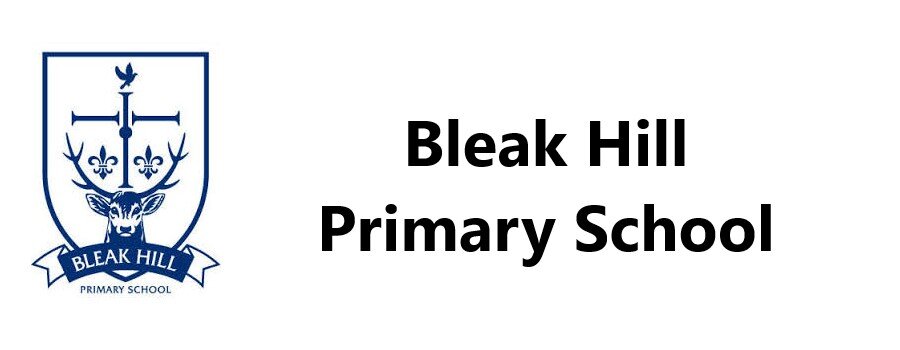 